		31 հոկտեմբերի 2019 թ.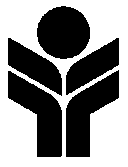 ՀԵՏԱՔՐՔՐՎԱԾՈՒԹՅԱՆ ՀԱՅՏԻ ՆԵՐԿԱՅԱՑՄԱՆ ՀՐԱՎԵՐ(ԽՈՐՀՐԴԱՏՎԱԿԱՆ ԾԱՌԱՅՈՒԹՅՈՒՆՆԵՐ – ԿԱԶՄԱԿԵՐՊՈՒԹՅԱՆ ԸՆՏՐՈՒԹՅՈՒՆ)Հայաստանի ՀանրապետությունԾրագրի անվանումը՝ Սոցիալական ներդրումների և տեղական զարգացման ծրագիր Վարկի համարը՝ P148836Առաջադրանքի անվանում՝ «Շահառուների գնահատում Համաշխարհային բանկի ֆինանսավորմամբ իրականացվող Սոցիալական ներդրումների և տեղական զարգացման ծրագրի գործած  ազդեցության վերաբերյալ» Փաթեթի համարը (համաձայն գնումների պլանի)` TBA-01Վերջնաժամկետ՝   2019թ. նոյեմբերի 14-ը	Հայաստանի Հանրապետության կառավարությունը վարկ է ստացել Համաշխարհային Բանկից (ՀԲ) Սոցիալական Ներդրումների և Տեղական Զարգացման ծրագրի ֆինանսավորման նպատակով և նախատեսում է օգտագործել այդ միջոցների մի մասը Խորհրդատվական Ծառայությունների` §Շահառուների գնահատում Համաշխարհային բանկի ֆինանսավորմամբ իրականացվող Սոցիալական ներդրումների և տեղական զարգացման ծրագրի գործած  ազդեցության վերաբերյալ¦ հետազոտության համար:Հայաստանի տարածքային զարգացման հիմնադրամը («Պատվիրատու») նշված Ծառայություններն իրականացնելու նպատակով հրավիրում է իրավասու խորհրդատվական կազմակերպություններին («Խորհրդատուներ») ներկայացնելու հետաքրքրվածության հայտեր: Նախատեսված ծառայության իրականացման համար կհատկացվեն ֆինանսական միջոցներ տեղական խորհրդատուներին` ստորև բերվող ծառայությունների կատարման նպատակով:Պայմանագրերի ստորագրման նախատեսվող ժամկետն է  դեկտեմբեր, 2019թ.: Ծառայությունները կմատուցվեն  16 շաբաթվա ընթացքում: Առաջադրանքի նպատակը. Նախատեսված հետազոտության հիմնական նպատակը շահառուների վրա ՍՆՏԶ Ծրագրի գործունեության ազդեցության գնահատումն է ըստ շահառուների ընկալման և ծրագրի արդյունքների շրջանակից մի քանի ցուցանիշներին համապատասխան  անհրաժեշտ տեղեկատվություն ստանալը, կապված շահառուների՝ Ծրագրի երկու բաղադրիչների համար ենթակառուցվածքների և ծառայությունների որակի բավարարվածության հետ: Հետազոտությունն ընթանալու է երկու փուլով.Առաջին փուլն ընդգրկելու է ՍՆՏԶ-ի 1-ին բաղադրիչի շրջանակներում իրականացված միկրոծրագրերը,Երկրորդ փուլն ընդգրկելու է ՍՆՏԶ-ի 2-րդ բաղադրիչի շրջանակներում խոշորացված համայնքներում իրականացված ենթածրագրերը:Խորհրդատուն պետք է`Հետազոտության յուրաքանչյուր փուլի համար Խորհրդատուն պետք է հիմնադրամին ներկայացնի մշակված մեթոդաբանությունը և  հարցազրույցների համար նախատեսված գործիքները (հարցաթերթեր, ֆոկուս-խմբերի և անհատական հարցազրույցների համար նախատեսված հարցերի հարցաշարներ), ինչպես նաև Միջանկյալ և Վերջնական հաշվետվությունները: Վերոհիշյալ նյութերը պետք է ներկայացվեն հայերեն և անգլերեն լեզուներով,  էլեկտրոնային և տպված տարբերակներով:Մեթոդաբանության և գործիքների բաժինը պետք է մանրամասներ պարունակի շահառուների ընտրանքների, ֆոկուս-խմբերի և անհատական հարցազրույցների հարցաշարերի, շահառուների հարցման համար նախատեսված հարցաթերթի, դաշտային աշխատանքների անցկացման պլանի և այլնի վերաբերյալ:Միջանկյալ հաշվետվությունը (3-ից 4 էջ ծավալով), որ ներկայացվում է դաշտային աշխատանքների մեկնարկից անմիջապես հետո (1-2 համայնքում գործիքակազմը փորձարկելուց հետո), պետք է ընդգրկի նախնական արդյունքները, հարցազրույցների հարցաշարների փոփոխությունները և այլ առաջարկներ հետազոտության և նրա ընթացակարգերի բարելավման վերաբերյալ:Վերջնական հաշվետվության նախնական տարբերակում (առնվազն 30-40 էջ ծավալով և հավելվածներով) պետք է ընդգրկվեն հետևյալ մասերը. Ամփոփագիր՝ Ծրագրի ցուցանիշների, դրանց նախնական և ընթացիկ արժեքների ընդգրկմամբ, տարբերակված ըստ սեռերի,Հիմնական արդյունքների և եզրակացությունների ամփոփ ներկայացում,Ներածական մաս՝ Ծրագրի և շահառուների գնահատման հետազոտության նպատակների մասին տեղեկատվությամբ,Մեթոդաբանություն (քանակական և որակական գնահատման մեթոդները, տվյալների հավաքումը, ընտրանքը),Հետազոտության արդյունքները, ԾԳՀ-ի ցուցանիշներն իրենց նախնական և ընթացիկ արժեքներով, տարբերակված ըստ սեռերի (այս բաժինը կարող է պարունակել աղյուսակներ, դիագրամներ և այլն),Եզրակացություններ և հանձնարարականներ,Հավելվածներ`Ընտրված ծրագրերի ցանկ,Շահառուների հարցման համար կազմված հարցաթերթիկ,Ֆոկուս-խմբերի, անհատական խորացված հարցազրույցների համար նախատեսված հարցաշարեր,Տվյալներ շահառուների մասին ըստ սեռի, սոցիալական վիճակի, ծրագրի տեսակի, կրթական մակարդակի և զբաղվածության,Էական նշանակություն ունեցող այլ տեղեկատվություն:Վերջնական հաշվետվության նախնական տարբերակի վերաբերյալ հիմնադրամի դիտողությունները և մեկնաբանությունները կներկայացվեն խորհրդատուին 7 աշխատանքային օրվա ընթացքում: Դրանք պետք է ներառվեն Վերջնական հաշվետվության մեջ: Վերջնական հաշվետվությունը պետք է ներկայացվի հիմնադրամ խորհրդատուի կողմից հիմնադրամի դիտողությունները և մեկնաբանությունները ստանալուց հետո 3 աշխատանքային օրվա ընթացքում: Վերջնական հաշվետվության երկու տպագիր օրինակը պետք է ստորագրվի և կնքվի: Ակնկալվում է, որ հիմնադրամին են տրվելու  նաև հարցազրույցների սղագրությունների էլեկտրոնային տարբերակները և հարցաթերթիկների տվյալների բազան:Հետաքրքրված խորհրդատու ընկերությունները պետք է ներկայացնեն հետաքրքրվածության նամակ և տեղեկություններ, որոնք կհավաստեն, որ կազմակերպությունը ունի պահանջվող որակավորում և համապատասխան փորձ վերոհիշյալ ծառայությունները կատարելու համար: Աշխատակազմի աշխատանքային ինքնակենսագրությունը պետք չի ներկայացնել տվյալ փուլում: Ընտրության չափանիշներն են.Խորհրդատուի փորձառություն սոցիոլոգիական հետազոտությունների իրականացման բնագավառում (առնվազն 5 հետազոտություններ),Քանակական և որակական հետազոտությունների նախագծման և իրականացման փորձառություն,Գնահատման հետազոտությունների պլանավորման, տվյալների հավաքման, վերլուծությունների կատարման և հաշվետվությունների կազմման փորձառություն,Հայաստանի բոլոր շրջաններում աշխատելու փորձառություն:Հետաքրքրված խորհրդատու ընկերությունների ուշադրությունն ենք հրավիրում Համաշխարհային բանկի ուղեցույցների` §Համաշխարհային բանկի փոխառուների կողմից ՎԶՄԲ-ի փոխառությունների և ՄԶԸ-ի վարկերի և դրամաշնորհների շրջանակներում խորհրդատուների ընտրություն և վարձում, հունվար 2011, փոփոխված 2014թ.¦, 1.9 կետի վրա, որով սահմանվում է Համաշխարհային բանկի քաղաքականությունը շահերի բախման վերաբերյալ:Խորհրդատուի ընտրությունը կիրականացվի Համաշխարհային բանկի ուղեցույցի՝ “Համաշխարհային բանկի փոխառուների կողմից ՎԶՄԲ-ի փոխառությունների և ՄԶԸ-ի վարկերի և դրամաշնորհների շրջանակներում խորհրդատուների ընտրություն և վարձում, հունվար 2011, փոփոխված 2014թ” 3.7 կետում սահմանված “Կազմակերպության որակավորման վրա հիմնված ընտրություն” ընթացակարգին համաձայն:Լրացուցիչ տեղեկություններ ստանալու համար կարող եք դիմել ստորև նշված հասցեով աշխատանքային օրերին ժ. 09:00-ից մինչև ժ.18:00-ը:Հետաքրքրվածության հայտերը պետք է ներկայացվեն առձեռն կամ էլ-փոստով ստորև ներկայացվող հասցեով, ոչ ուշ քան 2019թ. նոյեմբերի 14-ը, ժամը 17:00-ը:Հայաստանի տարածքային զարգացման հիմնադրամՀՀ, ք.Երևան, 0037, Կ. Ուլնեցու 31, ՀՏԶՀ գրասենյակ, Գնումների բաժինՀեռախոսը՝ (374 60) 50-15-60,Էլ-փոստը՝ procurement@atdf.am: 			